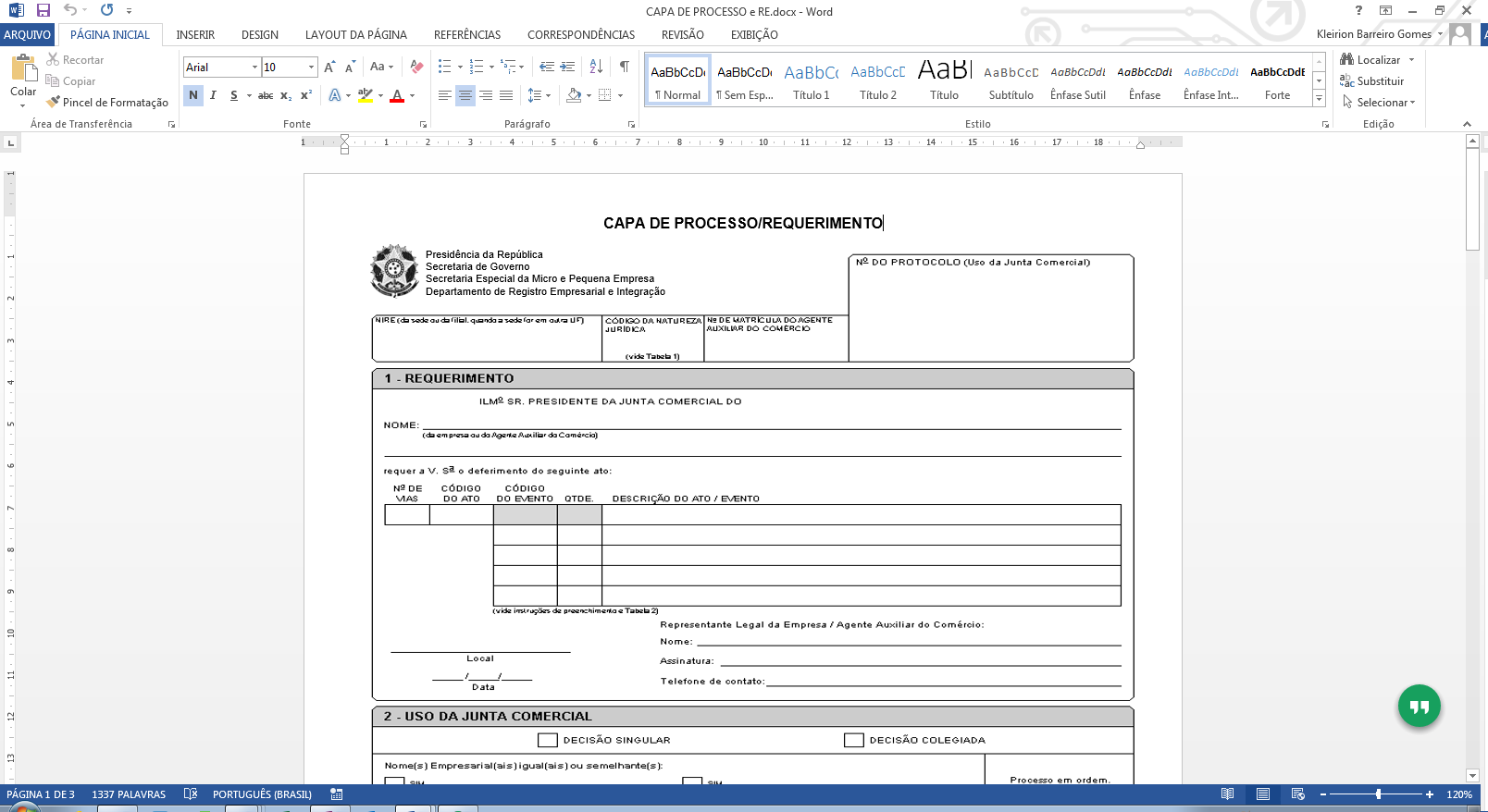 INSTRUÇÕES DE PREENCHIMENTO DO REQUERIMENTO DE EMPRESÁRIOPreencher o formulário em quatro vias legíveis, à máquina ou à mão, com letra de forma, sem rasura. Não preencher os campos destinados a uso da Junta Comercial.ESTADO CIVIL – Declarar se é solteiro, casado, viúvo, separado judicialmente ou divorciado.REGIME DE BENS DO EMPRESÁRIO – Se o empresário for casado, declarar o regime de bens (comunhão parcial, comunhão universal, participação final nos aquestos, separação de bens). A alteração do regime de bens depende de autorização judicial em pedido motivado de ambos os cônjuges, a qual deverá instruir o processo.IDENTIDADE – Indicar o número, a sigla do órgão expedidor e a sigla da respectiva unidade da federação mencionados no documento de identidade. São aceitos como documento de identidade: cédula de identidade, certificado de reservista, carteira de identidade profissional, Carteira de Trabalho e Previdência Social ou carteira nacional de habilitação (modelo com base na Lei nº 9.503, de 23/9/97). Se o titular for estrangeiro, é exigida carteira de identidade de estrangeiro, com visto permanente.EMANCIPADO POR - Caso o titular seja menor de 18 e maior de 16 anos, emancipado, deverá indicar a forma de emancipação e arquivá-la em separado, a qual deverá ser anteriormente averbada no Registro Civil. São hipóteses de emancipação: casamento; ato judicial; concessão dos pais; colação de grau em curso de ensino superior; exercício de emprego público efetivo; estabelecimento civil ou comercial, ou pela existência de relação de emprego, desde que em função deles, o menor com 16 anos completos tenha economia própria.DECLARAÇÃO (de desimpedimento para exercer atividade empresária e de que não possui outra inscrição de empresário) e REQUERIMENTO - Complementar o nome da Junta Comercial.CÓDIGO DO ATO E DESCRIÇÃO DO ATO - Preencher com o código e com a descrição do ato que está sendo praticado, conforme tabela abaixo.CÓDIGO DO EVENTO E DESCRIÇÃO DO EVENTO - Preencher com o código e com a descrição do evento que está contido no ATO, conforme tabela abaixo.EXEMPLO:NOME EMPRESARIAL – Indicar o nome completo ou abreviado do empresário, aditando, se quiser, designação mais precisa de sua pessoa (apelido ou nome como é mais conhecido) ou gênero de negócio, que deve constar do objeto. Não pode ser abreviado o último sobrenome, nem ser excluído qualquer dos componentes do nome. Não constituem sobrenome e não podem ser abreviados: FILHO, JÚNIOR, NETO, SOBRINHO etc., que indicam uma ordem ou relação de parentesco.CÓDIGO DE ATIVIDADE ECONÔMICA - Preencher com o código correspondente a cada atividade descrita no OBJETO, conforme a tabela de Classificação Nacional de Atividades Econômicas – CNAE. Ordenar os códigos das atividades indicando a principal e as secundárias. A atividade principal corresponde àquela que proporciona maior receita esperada (quando da inscrição) ou realizada (quando da alteração).DESCRIÇÃO DO OBJETO - Descrever o objeto (atividades a serem exercidas), de forma precisa e detalhada, indicando o gênero e a espécie do negócio. Não podem ser inseridos termos estrangeiros na descrição das atividades, exceto quando não houver termo correspondente em português. O objeto não poderá ser ilícito, contrário aos bons costumes ou à ordem pública. No caso de filial, vide orientação no Manual de Atos de Registro de Empresário.DATA DE INÍCIO DAS ATIVIDADES - Preencher com a data prevista para o início das atividades a qual não poderá ser anterior à data da assinatura do Requerimento de Empresário. Se o Requerimento de Empresário for protocolado na Junta Comercial após 30 dias da data da sua assinatura pelo empresário, a data da Inscrição será considerada a data do deferimento do Requerimento pela Junta Comercial e, nesse caso, a data de início de atividades não poderá ser anterior a essa. No caso dos eventos 029, 037 e 039, vide orientação no Manual de Atos de Registro de Empresário.ASSINATURA DA FIRMA PELO EMPRESÁRIO – Deverá ser aposta a assinatura da firma de acordo com o nome da empresa indicado no campo nome empresarial, podendo ser substituído pela assinatura autenticada com certificação digital ou meio equivalente que comprove a sua autenticidade, ressalvado o disposto no inciso I do § 1º do art. 4º da Lei Complementar nº 123, de 14 de dezembro de 2006.DATA DA ASSINATURA – Indicar dia, mês e ano em que o Requerimento foi assinado.ASSINATURA DO EMPRESÁRIO – A assinatura deve ser a que o empresário, ou no caso de incapaz autorizado judicialmente a continuar a empresa, e seu assistente ou representante ou gerente usa normalmente para o nome civil.NÚMERO DE IDENTIFICAÇÃO DO REGISTRO DE EMPRESA - NIRE DA SEDENÚMERO DE IDENTIFICAÇÃO DO REGISTRO DE EMPRESA - NIRE DA SEDENÚMERO DE IDENTIFICAÇÃO DO REGISTRO DE EMPRESA - NIRE DA SEDENÚMERO DE IDENTIFICAÇÃO DO REGISTRO DE EMPRESA - NIRE DA SEDENÚMERO DE IDENTIFICAÇÃO DO REGISTRO DE EMPRESA - NIRE DA SEDENÚMERO DE IDENTIFICAÇÃO DO REGISTRO DE EMPRESA - NIRE DA SEDENÚMERO DE IDENTIFICAÇÃO DO REGISTRO DE EMPRESA - NIRE DA SEDENIRE DA FILIAL (preencher somente se ato referente a filial)NIRE DA FILIAL (preencher somente se ato referente a filial)NIRE DA FILIAL (preencher somente se ato referente a filial)NIRE DA FILIAL (preencher somente se ato referente a filial)NIRE DA FILIAL (preencher somente se ato referente a filial)NIRE DA FILIAL (preencher somente se ato referente a filial)NIRE DA FILIAL (preencher somente se ato referente a filial)NOME DO EMPRESÁRIO (completo sem abreviaturas)NOME DO EMPRESÁRIO (completo sem abreviaturas)NOME DO EMPRESÁRIO (completo sem abreviaturas)NOME DO EMPRESÁRIO (completo sem abreviaturas)NOME DO EMPRESÁRIO (completo sem abreviaturas)NOME DO EMPRESÁRIO (completo sem abreviaturas)NOME DO EMPRESÁRIO (completo sem abreviaturas)NOME DO EMPRESÁRIO (completo sem abreviaturas)NOME DO EMPRESÁRIO (completo sem abreviaturas)NOME DO EMPRESÁRIO (completo sem abreviaturas)NOME DO EMPRESÁRIO (completo sem abreviaturas)NOME DO EMPRESÁRIO (completo sem abreviaturas)NOME DO EMPRESÁRIO (completo sem abreviaturas)NOME DO EMPRESÁRIO (completo sem abreviaturas)NACIONALIDADENACIONALIDADENACIONALIDADENACIONALIDADENACIONALIDADENACIONALIDADENACIONALIDADEESTADO CIVILESTADO CIVILESTADO CIVILESTADO CIVILESTADO CIVILESTADO CIVILESTADO CIVILSEXOM FREGIME DE BENS (se casado)REGIME DE BENS (se casado)REGIME DE BENS (se casado)REGIME DE BENS (se casado)REGIME DE BENS (se casado)REGIME DE BENS (se casado)REGIME DE BENS (se casado)REGIME DE BENS (se casado)REGIME DE BENS (se casado)REGIME DE BENS (se casado)REGIME DE BENS (se casado)REGIME DE BENS (se casado)REGIME DE BENS (se casado)FILHO DE (pai)FILHO DE (pai)FILHO DE (pai)FILHO DE (pai)FILHO DE (pai)FILHO DE (pai)FILHO DE (pai)(mãe)(mãe)(mãe)(mãe)(mãe)(mãe)(mãe)NASCIDO EM (data de nascimento)NASCIDO EM (data de nascimento)NASCIDO EM (data de nascimento)NASCIDO EM (data de nascimento)IDENTIDADE númeroIDENTIDADE númeroIDENTIDADE númeroÓrgão emissorÓrgão emissorÓrgão emissorÓrgão emissorUFCPF (número)CPF (número)EMANCIPADO POR (forma de emancipação – somente no caso de menor)EMANCIPADO POR (forma de emancipação – somente no caso de menor)EMANCIPADO POR (forma de emancipação – somente no caso de menor)EMANCIPADO POR (forma de emancipação – somente no caso de menor)EMANCIPADO POR (forma de emancipação – somente no caso de menor)EMANCIPADO POR (forma de emancipação – somente no caso de menor)EMANCIPADO POR (forma de emancipação – somente no caso de menor)EMANCIPADO POR (forma de emancipação – somente no caso de menor)EMANCIPADO POR (forma de emancipação – somente no caso de menor)EMANCIPADO POR (forma de emancipação – somente no caso de menor)EMANCIPADO POR (forma de emancipação – somente no caso de menor)EMANCIPADO POR (forma de emancipação – somente no caso de menor)EMANCIPADO POR (forma de emancipação – somente no caso de menor)EMANCIPADO POR (forma de emancipação – somente no caso de menor)DOMICILIADO NA          (LOGRADOURO – rua, av, etc.)DOMICILIADO NA          (LOGRADOURO – rua, av, etc.)DOMICILIADO NA          (LOGRADOURO – rua, av, etc.)DOMICILIADO NA          (LOGRADOURO – rua, av, etc.)DOMICILIADO NA          (LOGRADOURO – rua, av, etc.)DOMICILIADO NA          (LOGRADOURO – rua, av, etc.)DOMICILIADO NA          (LOGRADOURO – rua, av, etc.)DOMICILIADO NA          (LOGRADOURO – rua, av, etc.)DOMICILIADO NA          (LOGRADOURO – rua, av, etc.)DOMICILIADO NA          (LOGRADOURO – rua, av, etc.)DOMICILIADO NA          (LOGRADOURO – rua, av, etc.)DOMICILIADO NA          (LOGRADOURO – rua, av, etc.)DOMICILIADO NA          (LOGRADOURO – rua, av, etc.)NÚMEROCOMPLEMENTOCOMPLEMENTOCOMPLEMENTOCOMPLEMENTOCOMPLEMENTOBAIRRO / DISTRITOBAIRRO / DISTRITOBAIRRO / DISTRITOBAIRRO / DISTRITOBAIRRO / DISTRITOBAIRRO / DISTRITOCEPCEPCÓDIGO DO MUNICÍPIO
(Uso da Junta Comercial)MUNICÍPIOMUNICÍPIOMUNICÍPIOMUNICÍPIOMUNICÍPIOMUNICÍPIOMUNICÍPIOMUNICÍPIOMUNICÍPIOMUNICÍPIOMUNICÍPIOMUNICÍPIOMUNICÍPIOUFdeclara, sob as penas da lei, não estar impedido de exercer atividade empresária, que não possui outro registro de empresário e requer à Junta Comercial do     :declara, sob as penas da lei, não estar impedido de exercer atividade empresária, que não possui outro registro de empresário e requer à Junta Comercial do     :declara, sob as penas da lei, não estar impedido de exercer atividade empresária, que não possui outro registro de empresário e requer à Junta Comercial do     :declara, sob as penas da lei, não estar impedido de exercer atividade empresária, que não possui outro registro de empresário e requer à Junta Comercial do     :declara, sob as penas da lei, não estar impedido de exercer atividade empresária, que não possui outro registro de empresário e requer à Junta Comercial do     :declara, sob as penas da lei, não estar impedido de exercer atividade empresária, que não possui outro registro de empresário e requer à Junta Comercial do     :declara, sob as penas da lei, não estar impedido de exercer atividade empresária, que não possui outro registro de empresário e requer à Junta Comercial do     :declara, sob as penas da lei, não estar impedido de exercer atividade empresária, que não possui outro registro de empresário e requer à Junta Comercial do     :declara, sob as penas da lei, não estar impedido de exercer atividade empresária, que não possui outro registro de empresário e requer à Junta Comercial do     :declara, sob as penas da lei, não estar impedido de exercer atividade empresária, que não possui outro registro de empresário e requer à Junta Comercial do     :declara, sob as penas da lei, não estar impedido de exercer atividade empresária, que não possui outro registro de empresário e requer à Junta Comercial do     :declara, sob as penas da lei, não estar impedido de exercer atividade empresária, que não possui outro registro de empresário e requer à Junta Comercial do     :declara, sob as penas da lei, não estar impedido de exercer atividade empresária, que não possui outro registro de empresário e requer à Junta Comercial do     :declara, sob as penas da lei, não estar impedido de exercer atividade empresária, que não possui outro registro de empresário e requer à Junta Comercial do     :CÓDIGO DO ATODESCRIÇÃO DO ATODESCRIÇÃO DO ATODESCRIÇÃO DO ATODESCRIÇÃO DO ATODESCRIÇÃO DO ATODESCRIÇÃO DO ATOCÓDIGO DO EVENTOCÓDIGO DO EVENTOCÓDIGO DO EVENTODESCRIÇÃO DO EVENTODESCRIÇÃO DO EVENTODESCRIÇÃO DO EVENTODESCRIÇÃO DO EVENTOCÓDIGO DO EVENTODESCRIÇÃO DO EVENTODESCRIÇÃO DO EVENTODESCRIÇÃO DO EVENTODESCRIÇÃO DO EVENTODESCRIÇÃO DO EVENTODESCRIÇÃO DO EVENTOCÓDIGO DO EVENTOCÓDIGO DO EVENTOCÓDIGO DO EVENTODESCRIÇÃO DO EVENTODESCRIÇÃO DO EVENTODESCRIÇÃO DO EVENTODESCRIÇÃO DO EVENTONOME EMPRESARIALNOME FANTASIANOME EMPRESARIALNOME FANTASIANOME EMPRESARIALNOME FANTASIANOME EMPRESARIALNOME FANTASIANOME EMPRESARIALNOME FANTASIANOME EMPRESARIALNOME FANTASIANOME EMPRESARIALNOME FANTASIANOME EMPRESARIALNOME FANTASIANOME EMPRESARIALNOME FANTASIANOME EMPRESARIALNOME FANTASIANOME EMPRESARIALNOME FANTASIANOME EMPRESARIALNOME FANTASIANOME EMPRESARIALNOME FANTASIANOME EMPRESARIALNOME FANTASIALOGRADOURO (rua, av, etc.)LOGRADOURO (rua, av, etc.)LOGRADOURO (rua, av, etc.)LOGRADOURO (rua, av, etc.)LOGRADOURO (rua, av, etc.)LOGRADOURO (rua, av, etc.)LOGRADOURO (rua, av, etc.)LOGRADOURO (rua, av, etc.)LOGRADOURO (rua, av, etc.)LOGRADOURO (rua, av, etc.)LOGRADOURO (rua, av, etc.)LOGRADOURO (rua, av, etc.)LOGRADOURO (rua, av, etc.)NÚMEROCOMPLEMENTOCOMPLEMENTOCOMPLEMENTOCOMPLEMENTOCOMPLEMENTOBAIRRO / DISTRITOBAIRRO / DISTRITOBAIRRO / DISTRITOBAIRRO / DISTRITOBAIRRO / DISTRITOBAIRRO / DISTRITOCEPCEPCÓDIGO DO MUNICÍPIO
(Uso da Junta Comercial)MUNICÍPIOMUNICÍPIOMUNICÍPIOMUNICÍPIOMUNICÍPIOMUNICÍPIOMUNICÍPIOMUNICÍPIOUFPAÍSPAÍSCORREIO ELETRÔNICO (E-MAIL)CORREIO ELETRÔNICO (E-MAIL)CORREIO ELETRÔNICO (E-MAIL)VALOR DO CAPITAL - R$VALOR DO CAPITAL - R$VALOR DO CAPITAL - R$VALOR DO CAPITAL - R$VALOR DO CAPITAL - R$VALOR DO CAPITAL (por extenso)VALOR DO CAPITAL (por extenso)VALOR DO CAPITAL (por extenso)VALOR DO CAPITAL (por extenso)VALOR DO CAPITAL (por extenso)VALOR DO CAPITAL (por extenso)VALOR DO CAPITAL (por extenso)VALOR DO CAPITAL (por extenso)VALOR DO CAPITAL (por extenso)CÓDIGO DE ATIVIDADE ECONÔMICA (CNAE)Atividade principalCÓDIGO DE ATIVIDADE ECONÔMICA (CNAE)Atividade principalDESCRIÇÃO DO OBJETODESCRIÇÃO DO OBJETODESCRIÇÃO DO OBJETODESCRIÇÃO DO OBJETODESCRIÇÃO DO OBJETODESCRIÇÃO DO OBJETODESCRIÇÃO DO OBJETODESCRIÇÃO DO OBJETODESCRIÇÃO DO OBJETODESCRIÇÃO DO OBJETODESCRIÇÃO DO OBJETODESCRIÇÃO DO OBJETODESCRIÇÃO DO OBJETODESCRIÇÃO DO OBJETODESCRIÇÃO DO OBJETODESCRIÇÃO DO OBJETODESCRIÇÃO DO OBJETODESCRIÇÃO DO OBJETODESCRIÇÃO DO OBJETODESCRIÇÃO DO OBJETODESCRIÇÃO DO OBJETODESCRIÇÃO DO OBJETODESCRIÇÃO DO OBJETODESCRIÇÃO DO OBJETOAtividades secundáriasAtividades secundáriasDESCRIÇÃO DO OBJETODESCRIÇÃO DO OBJETODESCRIÇÃO DO OBJETODESCRIÇÃO DO OBJETODESCRIÇÃO DO OBJETODESCRIÇÃO DO OBJETODESCRIÇÃO DO OBJETODESCRIÇÃO DO OBJETODESCRIÇÃO DO OBJETODESCRIÇÃO DO OBJETODESCRIÇÃO DO OBJETODESCRIÇÃO DO OBJETODATA DE INÍCIO DAS ATIVIDADESDATA DE INÍCIO DAS ATIVIDADESDATA DE INÍCIO DAS ATIVIDADESNÚMERO DE INSCRIÇÃO NO CNPJNÚMERO DE INSCRIÇÃO NO CNPJNÚMERO DE INSCRIÇÃO NO CNPJNÚMERO DE INSCRIÇÃO NO CNPJTRANSFERÊNCIA DE SEDE OU DE FILIAL DE OUTRA UF
NIRE anteriorTRANSFERÊNCIA DE SEDE OU DE FILIAL DE OUTRA UF
NIRE anteriorTRANSFERÊNCIA DE SEDE OU DE FILIAL DE OUTRA UF
NIRE anteriorTRANSFERÊNCIA DE SEDE OU DE FILIAL DE OUTRA UF
NIRE anteriorTRANSFERÊNCIA DE SEDE OU DE FILIAL DE OUTRA UF
NIRE anteriorUFUso da Junta Comercialdependente deautorizaçãogovernamentaLDATA DE INÍCIO DAS ATIVIDADESDATA DE INÍCIO DAS ATIVIDADESDATA DE INÍCIO DAS ATIVIDADESNÚMERO DE INSCRIÇÃO NO CNPJNÚMERO DE INSCRIÇÃO NO CNPJNÚMERO DE INSCRIÇÃO NO CNPJNÚMERO DE INSCRIÇÃO NO CNPJUso da Junta Comercialdependente deautorizaçãogovernamentaLASSINATURA DA FIRMA PELO EMPRESÁRIO (ou pelo representante/assistente/gerente)ASSINATURA DA FIRMA PELO EMPRESÁRIO (ou pelo representante/assistente/gerente)ASSINATURA DA FIRMA PELO EMPRESÁRIO (ou pelo representante/assistente/gerente)ASSINATURA DA FIRMA PELO EMPRESÁRIO (ou pelo representante/assistente/gerente)ASSINATURA DA FIRMA PELO EMPRESÁRIO (ou pelo representante/assistente/gerente)ASSINATURA DA FIRMA PELO EMPRESÁRIO (ou pelo representante/assistente/gerente)ASSINATURA DA FIRMA PELO EMPRESÁRIO (ou pelo representante/assistente/gerente)ASSINATURA DA FIRMA PELO EMPRESÁRIO (ou pelo representante/assistente/gerente)ASSINATURA DA FIRMA PELO EMPRESÁRIO (ou pelo representante/assistente/gerente)ASSINATURA DA FIRMA PELO EMPRESÁRIO (ou pelo representante/assistente/gerente)ASSINATURA DA FIRMA PELO EMPRESÁRIO (ou pelo representante/assistente/gerente)ASSINATURA DA FIRMA PELO EMPRESÁRIO (ou pelo representante/assistente/gerente)ASSINATURA DA FIRMA PELO EMPRESÁRIO (ou pelo representante/assistente/gerente)ASSINATURA DA FIRMA PELO EMPRESÁRIO (ou pelo representante/assistente/gerente)DATA DA ASSINATURADATA DA ASSINATURADATA DA ASSINATURAASSINATURA DO EMPRESÁRIOASSINATURA DO EMPRESÁRIOASSINATURA DO EMPRESÁRIOASSINATURA DO EMPRESÁRIOASSINATURA DO EMPRESÁRIOASSINATURA DO EMPRESÁRIOASSINATURA DO EMPRESÁRIOASSINATURA DO EMPRESÁRIOASSINATURA DO EMPRESÁRIOASSINATURA DO EMPRESÁRIOASSINATURA DO EMPRESÁRIOASSINATURA DO EMPRESÁRIOASSINATURA DO EMPRESÁRIOASSINATURA DO EMPRESÁRIOASSINATURA DO EMPRESÁRIOASSINATURA DO EMPRESÁRIOASSINATURA DO EMPRESÁRIOASSINATURA DO EMPRESÁRIOASSINATURA DO EMPRESÁRIOASSINATURA DO EMPRESÁRIOASSINATURA DO EMPRESÁRIOASSINATURA DO EMPRESÁRIOPARA USO EXCLUSIVO DA JUNTA COMERCIALPARA USO EXCLUSIVO DA JUNTA COMERCIALPARA USO EXCLUSIVO DA JUNTA COMERCIALPARA USO EXCLUSIVO DA JUNTA COMERCIALPARA USO EXCLUSIVO DA JUNTA COMERCIALPARA USO EXCLUSIVO DA JUNTA COMERCIALPARA USO EXCLUSIVO DA JUNTA COMERCIALPARA USO EXCLUSIVO DA JUNTA COMERCIALPARA USO EXCLUSIVO DA JUNTA COMERCIALPARA USO EXCLUSIVO DA JUNTA COMERCIALPARA USO EXCLUSIVO DA JUNTA COMERCIALPARA USO EXCLUSIVO DA JUNTA COMERCIALPARA USO EXCLUSIVO DA JUNTA COMERCIALPARA USO EXCLUSIVO DA JUNTA COMERCIALDEFERIDO.PUBLIQUE-SE E ARQUIVE-SE._______________________________/______/______DEFERIDO.PUBLIQUE-SE E ARQUIVE-SE._______________________________/______/______DEFERIDO.PUBLIQUE-SE E ARQUIVE-SE._______________________________/______/______DEFERIDO.PUBLIQUE-SE E ARQUIVE-SE._______________________________/______/______DEFERIDO.PUBLIQUE-SE E ARQUIVE-SE._______________________________/______/______DEFERIDO.PUBLIQUE-SE E ARQUIVE-SE._______________________________/______/______AUTENTICAÇÃOAUTENTICAÇÃOAUTENTICAÇÃOAUTENTICAÇÃOAUTENTICAÇÃOAUTENTICAÇÃOAUTENTICAÇÃOAUTENTICAÇÃOLEIA COM ATENÇÃO ESTAS INSTRUÇÕES, ANTES DE INICIAR O PREENCHIMENTO.CÓDIGO DOATO / EVENTODESCRIÇÃO DO ATODESCRIÇÃO DO EVENTO080INSCRIÇÃO002ALTERAÇÃO020Alteração	de Nome Empresarial021Alteração	de Dados (exceto nome empresarial)022Alteração	de Dados e de Nome Empresarial023Abertura	de Filial na UF da Sede024Alteração	de Filial na UF da Sede025Extinção	de Filial na UF da Sede026Abertura	de Filial em outra UF027Alteração	de Filial em outra UF028Extinção	de Filial em outra UF029Abertura	de Filial com Sede em outra UF030Alteração	de Filial com Sede em outra UF031Extinção	de Filial com Sede em outra UF032Abertura	de Filial em outro País033Alteração	de Filial em outro País034Extinção	de Filial em outro País036Transferência de Filial para outra UF037INSCRIÇÃO DE Transferência de Filial de outra UF038Transferência de Sede para outra UF039INSCRIÇÃO DE TRANSFERÊNCIA de Sede de outra UF048RERRATIFICAÇÃO052REATIVAÇÃO961AUTORIZAÇÃO DE TRANSFERÊNCIA DE TITULARIDADE POR SUCESSÃO003EXTINÇÃO150PROTEÇÃO DE NOME EMPRESARIAL151ALTERAÇÃO DE PROTEÇÃO DE NOME EMPRESARIAL152CANCELAMENTO DA PROTEÇÃO DE NOME EMPRESARIALCÓDIGO DO ATODESCRIÇÃO DO ATOCÓDIGO DO EVENTODESCRIÇÃO DO EVENTO002ALTERAÇÃO020ALTERAÇÃO DE NOME EMPRESARIAL